Nom : ..............................................................................................................................................................................................................................................Date : ....................................................................................................................................................Unité8Lire des fables d’hier et d’aujourd’hui➔ Manuel, p. 102-105La mouche et la crèmeUne mouche voyant une jatte de crème S’écria : « Quelle chance ! Ah ! que cela[me plait ! Ô délice ! Ô bonheur extrême !Des œufs frais, du sucre et du lait, Un tendre arôme de vanille ;rien ne met plus de douceur en mon cœur ! »Elle volette, elle frétille,elle s’approche, elle gambille, sur le rebordet c’est alorsque sur la faïence trop lisse, la mouche glisseet succombe dans les délices de cette crème couleur d’or.Parfois, les choses que l’on aime sont des dangers.Il n’est pas toujours sûr que l’on puisse[nagerLe Renard et les RaisinsCertain Renard Gascon, d’autres disent[Normand,Mourant presque de faim, vit au haut d’une[treille1 Des Raisins mûrs apparemment,Et couverts d’une peau vermeille.Le Galand2 en eût fait volontiers un repas ; Mais comme il n’y pouvait atteindre :« Ils sont trop verts, dit-il, et bons pour des[Goujats3.  » Fit-il pas mieux que de se plaindre ?Fables, Livre III, fable 11.treille : vigne dressée contre un mur.galand : s’écrit habituellement galant et signifie ici« habile et élégant ».goujat : personnage grossier.dans la meilleure des crèmes.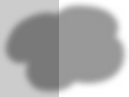 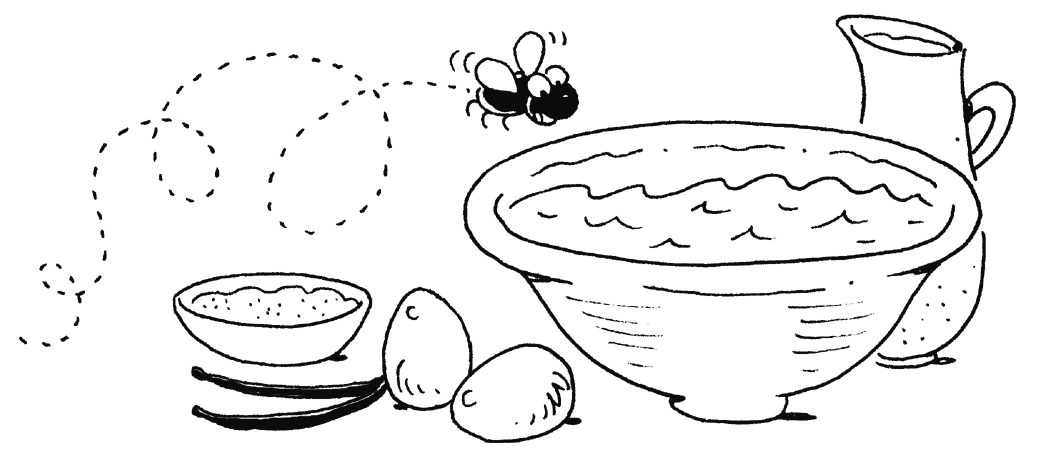 La Mandarine et le Mandarin, crédit page 112.De quel genre de texte s’agit-il ? Justiﬁe ta réponse..............................................................................................................................................................................................................................................................................................................................................................................................................................................................................................................................................................................................................L’une de ces fables est de Jean de La Fontaine ; l’autre de Pierre Gamarra. Indique le nom de l’auteur de chacune. Qu’est-ce qui t’a aidé(e) à répondre ?• La mouche et la crème est de   ..................................................................................................................................................................................................................................................................................................................................................................................................................Ce qui me l’indique :   ...........................................................................................................................................................................................................................................................................................................................................................................................................................................................................• Le Renard et les Raisins est de   ................................................................................................................................................................................................................................................................................................................................................................................................................Ce qui me l’indique :   ...........................................................................................................................................................................................................................................................................................................................................................................................................................................................................Récris l’histoire racontée dans la fable La mouche et la crème.....................................................................................................................................................................................................................................................................................................................................................................................................................................................................................................................................................................................................................................................................................................................................................................................................................................................................................................................................................................................................................................................................................................................................................................................................................................................................................................................................................................................................................................................................................................................................................................................................................................................................................................................................................................................................................................................................................................................................................................................................................................................................................................................................................................................................................................................................................................................................................................................................................................................Dans la fable La mouche et la crème, la mouche ressemble à la fois à une vraie mouche et n’y ressemble pas. Explique pourquoi.• Elle ressemble à une vraie mouche :  .....................................................................................................................................................................................................................................................................................................................................................................................................................................................................................................................................................................................................................................................................................................................................................................................................................................................................................................................................................................................• Elle n’y ressemble pas :   .................................................................................................................................................................................................................................................................................................................................................................................................................................................................................................................................................................................................................................................................................................................................................................................................................................................................................................................................................................................................................................................................Récris la morale de cette fable avec tes propres mots........................................................................................................................................................................................................................................................................................................................................................................................................................................................................................................................................................................................................................................................................................................................................................................................................................................................................................................................................................................................................................................................................................................................................................................................................................................................................................................................................................................................................................................................................................................................................................................................................................................................................................................................................................................................................................................Invente un autre exemple qui pourrait illustrer cette morale...........................................................................................................................................................................................................................................................................................................................................................................................................................................................................................................................................................................................................................................................................................................................................................................................................................................................................................................................................................................................................................................................................................................................................................................................................................Dans la fable Le Renard et les Raisins, qu’arrive-t-il au renard ?..........................................................................................................................................................................................................................................................................................................................................................................................................................................................................................................................................................................................................................................................................................................................................................................................................................................................................................................................................................................................................................................................................................................................................................................................................................Pourquoi ne peut-il pas manger les raisins ?..........................................................................................................................................................................................................................................................................................................................................................................................................................................................................................................................................................................................................................................................................................................................................................................................................................................................................................................................................................................................................................................................................................................................................................................................................................Que se dit-il pour se consoler ? Qu’est-ce que cela veut dire ?..........................................................................................................................................................................................................................................................................................................................................................................................................................................................................................................................................................................................................................................................................................................................................................................................................................................................................................................................................................................................................................................................................................................................................................................................................................D’après toi, quelle est la morale de cette fable ?..........................................................................................................................................................................................................................................................................................................................................................................................................................................................................................................................................................................................................................................................................................................................................................................................................................................................................................................................................................................................................................................................................................................................................................................................................................MéliméloRetrouve les quatre proverbes, puis récris-les comme il convient.ventre affaméaide-toi,	•que violencen’a point d’oreillele ciel t’aideraplus fait douceur	•la méﬁanceest mère de la sureté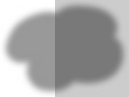 ....................................................................................................................................................................................................................................................................................................................................................................................................................................................................................................................................................................................................................................................................................................................................................................................................................................................................................................................................................................................................................................................................................................................................................................................................................................................................................................................................................................................................................................................................................................................................................................................................................................................................................................................................................................................................................................................................................................................................................................................................................................................................................................................................................................................................................................................................................................................................................................................................................................................Nom : ..............................................................................................................................................................................................................................................Date : ....................................................................................................................................................Unité8Des mots et des expressionspour parler des animaux	➔ Manuel, p. 108-109✱ Entoure, dans chaque série, le nom qui désigne le petit de l’animal écrit en gras. Tu peux t’aider du dictionnaire.canard : caneton • canari • canevas • canassonpigeon : pigeonnet • pigeonneau • pigeonnier • colombinchameau : chamelain • chamelet • chamelon • chamilloucheval : chevalet • chevalin • poulain • bourrinéléphant : éléphantet • éléphanton • éléphanteau • éléphantou✱ Relie chaque expression au nom de l’animal qu’elle désigne.le roi des forêts	•la dame avec son long museau	•l’oiseau royal	•le ﬂéau des rats	•le portier du logis	•la messagère du printemps	•l’aiglele chatle chienl’hirondellela belettele cerf✱ ✱ Recopie les noms d’animaux à côté du nom scientiﬁque qui convient. Tu peux t’aider du dictionnaire.l’oryx • le milan • le coyote • la tortue • le chevreuil • le criquet • le bombyx • l’autruche • le cobra • le rhinocéros • le cygne • la coccinelle • le bouvreuil • la vipère • le moustique • le caméléon● Insectes :  ................................................................................................................................................................................................................................................................................................................................................................................................................................................................................................................................●  Mammifères :   ....................................................................................................................................................................................................................................................................................................................................................................................................................................................................................................● Oiseaux :  ................................................................................................................................................................................................................................................................................................................................................................................................................................................................................................................................● Reptiles :  .................................................................................................................................................................................................................................................................................................................................................................................................................................................................................................................................✱ ✱ ✱ Choisis un animal dans chaque catégorie de l’exercice 3. À la manière de La Fontaine, trouve-lui un nom propre, donne-lui un titre. Puis invente une expression qui le désigne.Exemple : Dame Lulu la tortue, grande dévoreuse de salade.........................................................................................................................................................................................................................................................................................................................................................................................................................................................................................................................................................................................................................................................................................................................................................................................................................................................................................................................................................................................................................................................................................................................................................................................................................................................................................................................................................................................................................................................................................................................................................................................................................................................................................................................................................................................................................................................................................................................................................................................................................................................................................................................................................................................................................................................................................................................................................................................................................................................................................................................................................................................................................................................................................................................................................................................................................................................................................................................................................................................................................................................................................................................................................................................................................................................................................................................................................................................................................................................................................................................................................................................................................................................................Nom : ..................................................................................................................................................................................................................................	Date : ....................................................................................................................................................Unité8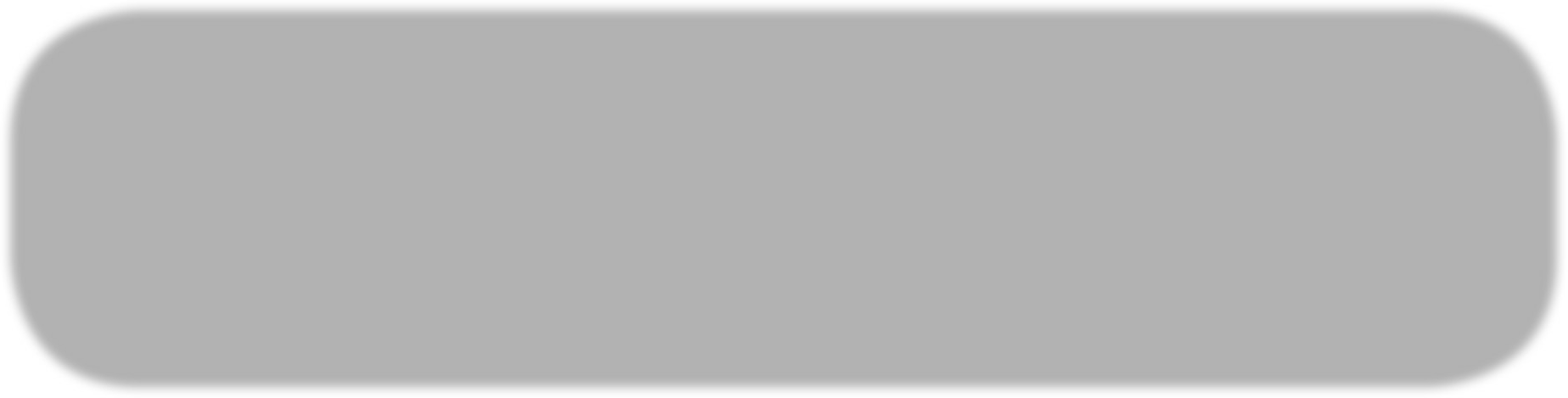 Écrire des fables	➔ Manuel, p. 110-111Pour écrire une fable, je dois :choisir une morale ;inventer une histoire en rapport avec cette morale ;choisir deux ou trois personnages ;faire parler les personnages ;disposer éventuellement le texte en vers.1  ✱ Récris la fable en tenant compte des remarques dans la marge.Annonce différemmentLe lieu, sans utiliser « c’était ».Où va-t-il ?Où est-elle ? D’où vient-elle ?Accord avec « tu ».Qu’est-ce qui n’est pas drôle ?Précision  nécessaire  ?Emploie un mot avec un suffixe pour dire qu’elle est petite.Tu peux ajouter quelquesmouvements de la mouche.Où est-elle placée ?Écris une courte morale.C’était dans mon jardin. (A)Un petit escargot avançait tout doucement. (B)Et une petite mouche (C) lui a dit :« Tu ne va (D) pas vite, mon vieux Ce n’est pas rigolo (E), dis donc.Moi je vole et je vais vite et je vais partout. » L’escargot la regarde avec ses yeux (F)mais il ne s’arrête pas.La mouche (G) lui dit :« Regarde ce que je sais faire ! » Et elle monte puis descend,vient près de l’escargot et repart. (H)Mais elle n’a pas vu la toile d’araignée (I) et elle y tombe…(J)....................................................................................................................................................................................................................................................................................................................................................................................................................................................................................................................................................................................................................................................................................................................................................................................................................................................................................................................................................................................................................................................................................................................................................................................................................................................................................................................................................................................................................................................................................................................................................................................................................................................................................................................................................................................................................................................................................................................................................................................................................................................................................................................................................................................................................................................................................................................................................................................................................................................................................................................................................................................................................................................................................................................................................................................................................................................................................................................................................................................................................................................................................................................................................................................................................................................................................................................................................................................................................................................................................................................................................................................................................................................................................................................................................................................................................................................................................................................................................................................................................................................................................................................................................................................................................................................................................................................................................................................................................................................................................................................................................................................................................................................................................................................................................................................................................................................................................................................................................................................................................................................................................................................................................................................................................................................................................................................................................................................................................................................................................................................................................................................................................................................................................................................................................................................................................................................................................................................................................................................................................................................................................................................................................................................................................................................................................................................................................................................................................................................................................................................................................................................................................................................................................................................................................................................................................................................................................................................................................................................................................................................................................................................................................................................................................................................................................................................................................................................................................................................................................................................................................................................................................................................................................................................................................................................................................................................................................................................................................................................................................................................................................................................................................................................................................................................................................................................................................................................................................................................................................................................................................................................................................................................................................................................................................................................................................................................................................................................................................................................................................................................................................................................................................................................✱ ✱ Récris en quelques phrases l’histoire racontée dans la fable Le Renard et les Raisins (p. 38). Puis relis ton texte et entoure « oui » ou « non » pour répondre aux questions.................................................................................................................................................................................................................................................................................................................................................................................................................................................................................................................................................................................................................................................................................................................................................................................................................................................................................................................................................................................................................................................................................................................................................................................................................................................................................................................................................................................................................................................................................................................................................................................................................................................................................................................................................................................................................................................................................................................................................................................................................................................................................................................................................................................................................................................................................................................................................................................................................................................✱ ✱ ✱ Récris cette histoire en ajoutant des détails et une morale. Aide-toi des questions.Un Rat alla mordre un Taureau (1) (2). Le Taureau se leva (3) et commença à remuer la tête(4) cherchant partout l’ennemi qui avait osé l’attaquer ; mais le Rat allongeant la tête hors du trou (5) se moquait de la furie du Taureau. (6)Où se trouvait le taureau ? Dans quelle position était-il ?Précise si la morsure a provoqué une plaie et si celle-ci est importante.Est-ce sa seule réaction ? Que ressent-il ?Détaille certaines de ses actions.De quel trou s’agit-il ? Pourquoi le rat y est-il ?Que peut dire le rat au taureau ?............................................................................................................................................................................................................................................................................................................................................................................................................................................................................................................................................................................................................................................................................................................................................................................................................................................................................................................................................................................................................................................................................................................................................................................................................................................................................................................................................................................................................................................................................................................................................................................................................................................................................................................................................................................................................................................................................................................................................................................................................................................................................................................................................................................................................................................................................................................................................................................................................................................................................................................................................................................................................................................................................................................................................................................................................................................................................................................................................................................................................................................................................................................................................................................................................................................................................................................................................................................................................................................................................................................................................................................................................................................................................................................................................................................................................................................................................................................................................................................................................................................................................................................................................................................................................................................................................................................................................................................................................................................................................................................................................................................................................................................................................................................................................................................................................................................................................................................................................................................................................................................................................................................................................................................................................................................................................................................................................................................................................................................................................................................As-tu choisi le renard comme personnage principal ?ouinonAs-tu précisé dans quel état il est ?ouinonAs-tu décrit les raisins ?ouinonAs-tu bien marqué la réaction du renard ?ouinon